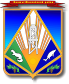 МУНИЦИПАЛЬНОЕ ОБРАЗОВАНИЕХАНТЫ-МАНСИЙСКИЙ РАЙОНХанты-Мансийский автономный округ – ЮграГЛАВА ХАНТЫ-МАНСИЙСКОГО РАЙОНАП О С Т А Н О В Л Е Н И Еот 08.02.2018                                                                                              № 6-пгг. Ханты-МансийскОб утверждении положения о работе «телефона доверия» по фактам коррупционной направленности в Ханты-Мансийском районеВ целях реализации Федерального закона от 25.12.2008 № 273-ФЗ «О противодействии коррупции», Закона Ханты-Мансийского автономного округа – Югры от 25.09.2008 № 86-оз «О мерах 
по противодействию коррупции в Ханты-Мансийском автономном округе – Югре»:1. Утвердить Положение о работе «телефона доверия» по фактам коррупционной направленности в Ханты-Мансийском районе (далее – «телефон доверия») согласно приложению.2. Определить, что прием сообщений граждан о фактах коррупционной направленности осуществляется по «телефону доверия» по номеру: 8 (3467) 33-81-97, установленному в отделе по организации профилактики правонарушений администрации Ханты-Мансийского района.3. Назначить ответственным за прием, регистрацию 
и представление отчетной информации по сообщениям граждан о фактах коррупционной направленности, поступивших по «телефону доверия», отдел по организации профилактики правонарушений администрации Ханты-Мансийского района.4. Отделу по организации профилактики правонарушений администрации Ханты-Мансийского района:обеспечить работу «телефона доверия» по фактам коррупционной направленности;определить специалиста, ответственного за прослушивание                      и регистрацию поступивших по «телефону доверия» сообщений граждан;по итогам полугодия и календарного года обеспечить представление пресс-секретарю главы района информации о результатах работы с сообщениями граждан, поступившими по «телефону доверия», для освещения в средствах массовой информации.5. Пресс-секретарю главы района:обеспечить размещение на официальном сайте администрации Ханты-Мансийский район информации о работе «телефона доверия» 
и о результатах работы с сообщениями граждан, поступающими 
по «телефону доверия» о фактах коррупционной направленности.6. Признать утратившим силу постановление главы Ханты-Мансийского района от 11.10.2012 № 53 «Об утверждении Положения о работе «телефона доверия» по фактам коррупционной направленности в Ханты-Мансийском районе.7. Опубликовать настоящее постановление в газете «Наш район» 
и разместить на официальном сайте администрации Ханты-Мансийского района.8. Контроль за выполнением постановления возложить                                  на первого заместителя главы Ханты-Мансийского района.Глава Ханты-Мансийского района                                               К.Р.МинулинПриложениек постановлению главыХанты-Мансийского районаот 08.02.2018 № 6-пгПоложениео работе «телефона доверия» по фактам коррупционной направленностив Ханты-Мансийском районеРаздел 1. Общие положения	1.1. Настоящее Положение устанавливает порядок работы «телефона доверия» по фактам коррупционной направленности и направлено на создание условий для выявления фактов коррупционной направленности, содействие принятию мер, направленных на эффективное предупреждение коррупционных проявлений и борьбу с коррупцией, формирование нетерпимости к коррупционному поведению, а также вовлечение населения Ханты-Мансийского района (далее – район) в реализацию антикоррупционной политики.	1.2. Правовую основу работы «телефона доверия» составляют Конституция Российской Федерации, Федеральный закон от 25.12.2008 
№ 273-ФЗ «О противодействии коррупции», другие федеральные законы, Закон Ханты-Мансийского автономного округа – Югры от 25.09.2008 
№ 86-оз «О мерах по противодействию коррупции в Ханты-Мансийском автономном округе – Югре», а также настоящее положение.Раздел 2. Основные цели и задачи работы «телефона доверия»	2.1. «Телефон доверия» создан в целях:	вовлечения населения района в реализацию антикоррупционной политики;	содействия принятию и укреплению мер, направленных на эффективное предупреждение коррупционных проявлений и борьбу с коррупцией;	формирования нетерпимости к коррупционному поведению;	создания условий для выявления фактов коррупционных проявлений.	2.2. Основные задачи работы «телефона доверия»:	обеспечение приёма, регистрации и рассмотрения сообщений граждан, поступивших по «телефону доверия» в круглосуточном режиме;	анализ сообщений граждан, поступивших по «телефону доверия», их учёт при разработке и реализации антикоррупционных мероприятий;	обобщение поступившей информации о фактах коррупционной направленности;	информирование главы района о количестве и содержании сообщений граждан, поступивших по «телефону доверия»;  	отправка сообщений для рассмотрения и принятия мер согласно компетенции по противодействию коррупции.Раздел 3. Порядок работы «телефона доверия»	3.1. Информация о работе «телефона доверия» доводится до сведения населения района через средства массовой информации, размещается на официальном сайте администрации Ханты-Мансийский район в сети Интернет www.hmrn.ru в разделе «Противодействие коррупции».	3.2. Прием сообщений граждан, поступающих по «телефону доверия», осуществляется круглосуточно в автоматическом режиме с записью сообщения на автоответчик (далее – автоответчик). Время приема одного сообщения в режиме автоответчика составляет до 5 минут.	3.3. На автоответчике предварительно гражданину сообщается следующая информация:	«Вы позвонили по «телефону доверия» муниципального образования Ханты-Мансийский район для приёма сообщений о фактах коррупционной направленности. Пожалуйста, представьтесь, назовите свою фамилию, имя, отчество, почтовый адрес для возможности направления ответа на Ваше сообщение. Сообщите информацию о фактах коррупционной направленности. Конфиденциальность каждого сообщения гарантируется. Позвольте выразить Вам признательность за содействие в противодействии коррупции».	3.4. Прослушивание и регистрацию поступивших по «телефону доверия» сообщений граждан осуществляет специалист отдела по организации профилактики правонарушений администрации района, ответственный за прослушивание и регистрацию поступивших по «телефону доверия» сообщений граждан (далее – ответственное лицо), ежедневно за прошедшие сутки, а поступивших в выходные и праздничные дни – не позднее следующего рабочего дня.	3.5. Учет и регистрация сообщений граждан, поступающих по «телефону доверия», вносятся в журнал учета сообщений граждан, поступающих по «телефону доверия» (далее – журнал) согласно приложению 1 к настоящему Положению, в котором указываются:порядковый номер сообщения;дата и время поступления сообщения;фамилия, имя, отчество позвонившего, его адрес, номер телефона (в случаях, если звонок не анонимный);	краткое содержание сообщения;	фамилия и подпись сотрудника, принявшего сообщение;	отметка, кому направлены для принятия мер полученные сведения;	отметка о принятых решениях, мерах, информировании заявителя о результатах рассмотрения сообщения.	Журнал хранится в служебном кабинете отдела по организации профилактики правонарушений администрации района. 	3.6. По поступившим и зарегистрированным сообщениям ответственное лицо ежедневно в течение рабочего дня формирует карточки учёта сообщений граждан (далее – карточка учёта информации) и направляет их главе района для определения исполнителя.	Форма карточки учета информации приведена в приложении 2 
к настоящему Положению.	3.7. Карточка учета информации, поступившей по «телефону доверия», после определения исполнителя направляется ответственным лицом в отдел организационной и контрольной работы администрации района для организации исполнения и контроля в соответствии с Федеральным законом от 2 мая 2006 года № 59-ФЗ «О порядке рассмотрения обращений граждан Российской Федерации».	3.8. При наличии в поступившем по «телефону доверия» сообщении граждан сведений о подготавливаемом, совершаемом или совершённом противоправном деянии, а также о лице, его подготавливающем, совершающем или совершившем, данное сообщение подлежит направлению ответственным лицом в правоохранительные органы в соответствии с их компетенцией.3.9. При поступлении на «телефон доверия» сообщений, не имеющих коррупционной направленности, ответственное лицо формирует и направляет карточки учёта сообщений главе района для определения исполнителя по компетенции принятого сообщения и передачи в отдел организационной и контрольной работы администрации района для организации исполнения.4. Муниципальные служащие района, работающие с сообщениями граждан, поступившими по «телефону доверия», несут в установленном порядке персональную ответственность за сохранность служебной информации, сведений конфиденциального характера в соответствии с Федеральным законом от 02.03.2007 № 25-ФЗ «О муниципальной службе в Российской Федерации», другими федеральными законами, нормативными правовыми актами Ханты-Мансийского автономного округа – Югры 
и Ханты-Мансийского района о муниципальной службе.5. Ответственное лицо один раз в полугодие обеспечивает представление пресс-секретарю главы района информации о результатах работы с обращениями граждан, поступившими по «телефону доверия», для освещения в средствах массовой информации и размещения на официальном сайте администрации Ханты-Мансийский район в сети Интернет www.hmrn.ru в разделе «Противодействие коррупции».Приложение 1к Положению о работе«телефона доверия» по фактамкоррупционной направленностив Ханты-Мансийском районеЖурнал учета сообщений граждан, поступающих по «телефону доверия»Приложение 2к Положению о работе«телефона доверия» по фактамкоррупционной направленностив Ханты-Мансийском районеОтдел по организации профилактики правонарушений администрации Ханты-Мансийского районаКарточка учёта информации,поступившей по «телефону доверия» Регистрационный номер: __________           Дата регистрации:___________Адрес заявителя:__________________________________________________Телефон:________________________________________________________Примечание:_____________________________________________________Содержание:_____________________________________________________________________________________________________________________________________________________________________________________________________________________________________________________________________________________________________________________________________________________________________________________________________________________________________________________________________________________________________________________________________________________________________________________ Резолюция:______________________________________________________Исполнитель:_____________________________________________________Дата передачи:________________Срок ответа:__________________Содержание ответа: ________________________________________________________________________________________________________________________________Подписьисполнителя____________ Ф.И.О._________________ Дата ____________№ п/пДата и время поступления сообщенияФИО позвонившего,его адрес и телефон (если звонок не анонимный)Краткое содержаниесообщенияФИО и подписьсотрудника, принявшегосообщениеОтметка, кому направлены дляпринятия мерполученные сведенияОтметка о принятыхрешениях, мерах, информировании заявителя о результатах рассмотрения сообщения1.2.